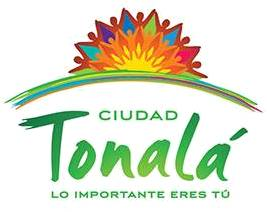 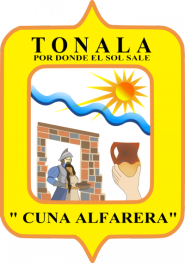 CONCEPTODESCRIPCIÓNDESCRIPCIÓNDESCRIPCIÓNLugar/DestinoGuadalajara - Tijuana - GuadalajaraFecha: Mayo 2018Oficio:  S/NNombre y cargoMiguel López Santiago, Director Operativo /, Policía Primero / PolicíaMiguel López Santiago, Director Operativo /, Policía Primero / PolicíaMiguel López Santiago, Director Operativo /, Policía Primero / PolicíaCostoViáticos/TransportaciónOtrosAlimentos:Hospedaje:Transporte terrestre:Transporte aéreo: $ 6,970.00Total de gastos: $ 6,970.00Alimentos:Hospedaje:Transporte terrestre:Transporte aéreo: $ 6,970.00Total de gastos: $ 6,970.00Alimentos:Hospedaje:Transporte terrestre:Transporte aéreo: $ 6,970.00Total de gastos: $ 6,970.00ItinerarioSalida/RegresoSaliendo 15 de mayo 2018Regresando 19 de mayo 2018Saliendo 15 de mayo 2018Regresando 19 de mayo 2018Saliendo 15 de mayo 2018Regresando 19 de mayo 2018AgendaCapacitación de actualización del programa D.A.R.E.Capacitación de actualización del programa D.A.R.E.Capacitación de actualización del programa D.A.R.E.ResultadosAltamente positivos para el ayuntamiento.Altamente positivos para el ayuntamiento.Altamente positivos para el ayuntamiento.